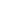 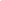 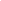 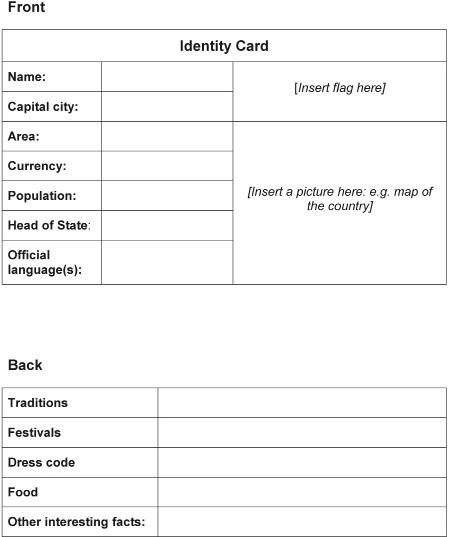 Taken from: Aimhigher Kent & Medway/The Open University Original copyright © The Open University (2004) Reproduced for OpenLearn 2010 www.open.ac.uk/openlearn     Лицьова сторона     Зворотня сторонаІдентифікаційна карткаІдентифікаційна карткаІдентифікаційна карткаІм’я:       (вставне флаг сюди)Столиця:       (вставне флаг сюди)Місцевість:(вставте картинку сюди, наприклад, мапу держави)Валюта:(вставте картинку сюди, наприклад, мапу держави)Населення:(вставте картинку сюди, наприклад, мапу держави)Голова держави:(вставте картинку сюди, наприклад, мапу держави)Офіційна мова(и):(вставте картинку сюди, наприклад, мапу держави)ТрадиціїФестиваліДрес-кодЇжаІнші цікаві факти: